Fiche des apprentissagesFRA-B121N.B. Les énoncés en caractères gras peuvent faire l’objet d’une évaluation.Actions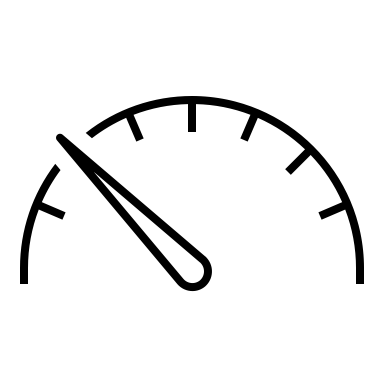 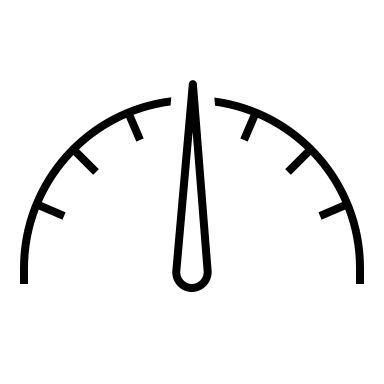 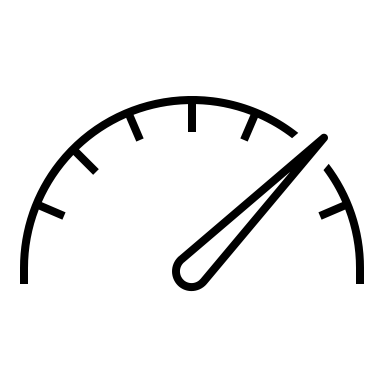 Les textes En lecture : message composé de phrases simples de 7 à 12 motsEn écriture : message d’environ 20 mots familiersContenu familier et signifiantLes textes En lecture : message composé de phrases simples de 7 à 12 motsEn écriture : message d’environ 20 mots familiersContenu familier et signifiantLes textes En lecture : message composé de phrases simples de 7 à 12 motsEn écriture : message d’environ 20 mots familiersContenu familier et signifiantLes textes En lecture : message composé de phrases simples de 7 à 12 motsEn écriture : message d’environ 20 mots familiersContenu familier et signifiantLa lecture me permet de décoder de l’information simple comme :des coordonnées personnelles;des mots importants des lieux que je fréquente (toilette, escalier, restaurant, sortie, urgence, etc.);le nom des produits (médicament, produit domestique, aliment, etc.);les jours de la semaine;etc.À l’écrit, je peux :écrire mes coordonnées personnelles;noter des références utiles (poste de police, Info-santé, centre de formation, etc.)préparer une liste d’achats;transcrire un rendez-vous;etc.À l’oral, je peux :écouter des consignes;fournir des informations;exprimer mes intentions et réagir.La phraseLa phraseLa phraseLa phraseLa majuscule au début de la phrase et le point à la fin de la phrase m’aident à reconnaitre la phrase de base.Quand j’écris une phrase, je commence avec une majuscule et je termine avec un point.Les lettres, les sons et les motsLes lettres, les sons et les motsLes lettres, les sons et les motsLes lettres, les sons et les motsJe reconnais les lettres de l’alphabet.Je combine des lettres pour former des syllabes et je fais des liens entre les syllabes et les sons.Je reconnais des mots courants et fréquents (  100 mots).Lorsque j’écris les mots appris, je les écris ou les transcris correctement.Lorsque j’écris les mots appris, je mets les marques du genre et du nombre s’il y a lieu.Lorsque j’écris des lettres, je suis fidèle à leur forme et je m’assure que l’espace entre celles-ci est régulier.AutreAutreAutreAutreLorsqu’il y a un obstacle, je persévère et je demande de l’aide à un proche, à un pair ou à une personne-ressource.